УкраїнаВАЛКІВСЬКА МІСЬКА РАДАБОГОДУХІВСЬКОГО РАЙОНУ ХАРКІВСЬКОЇ ОБЛАСТІХІ сесія VIII скликання Проєкт РІШЕННЯПро  затвердження комплексної Програми по захисту державного суверенітету, конституційного ладу, територіальної цілісності України, протидії тероризму, корупції та організованій злочинній діяльності у Валківській міській територіальній громаді на 2021 -2025 рокиКеруючись статтями 26, 42, 59 Закону України «Про місцеве самоврядування в Україні», Бюджетним кодексом України, з метою активізації та роботи всіх ланок влади, установ та підприємств по захисту державного суверенітету, конституційного ладу, територіальної цілісності України, протидії тероризму, корупції та організованій злочинній діяльності, врахувавши висновки постійної комісії міської ради з питань планування, фінансів, бюджету, соціально-економічного розвитку, інвестиційної діяльності та регуляторної політики, Валківська міська рада вирішила:1. Затвердити комплексну Програму по захисту державного суверенітету, конституційного ладу, територіальної цілісності України, протидії тероризму, корупції та організованій злочинній діяльності у Валківській міській територіальній громаді на 2021 -2025 роки/далі-Програма/ (додається).2. Фінансовому управлінню міської ради щороку, при формуванні проекту міського бюджету на наступні роки, передбачати  кошти на реалізацію заходів цієї Програми,  з урахуванням  можливостей міського бюджету.3. Дергачівському МРВ УСБУ в Харківській області щоквартально інформувати міську раду, громадськість про хід виконання заходів та завдань цієї Програми.4. Контроль за виконанням цього рішення покласти на постійну  комісію міської ради з питань планування, фінансів, бюджету, соціально-економічного розвитку, інвестиційної діяльності та регуляторної політики (Євген ШАПОВАЛ).Міський голова	Валерій СКРИПНІЧЕНКОЗАТВЕРДЖЕНОРішення ХІ сесії Валківської міської ради VIII скликаннявід 15 липня 2021року №..К О М П Л Е К С Н А П Р О Г Р А М Апо захисту державного суверенітету, конституційного ладу, територіальної цілісності України, протидії тероризму, корупції та організованій злочинній діяльності у Валківській міській територіальній громаді на 2021 - 2025 роким. Валки2021 рікВступЗ метою забезпечення захисту державного суверенітету, конституційного ладу, територіальної цілісності України, об'єднання  зусиль органів державної виконавчої влади і органів місцевого самоврядування Валківської міської ради, правоохоронних і контролюючих органів, громадськості у напрямку протидії тероризму, корупції та організованої злочинності здійснити наступні наведені нижче організаційно-змістовні, фінансово-ресурсні і матеріально-технічні  заходи:І. Організаційні заходи.1. Забезпечити постійне інформування населення в засобах масової інформації на території громади (ТОВ «Медіа-центр «Сільські новини»,  офіційний сайт Валківської міської ради) про заходи щодо профілактики терористичної діяльності, проявів антиконституційних та сепаратистських посягань на територіальну цілісність України, висвітлювати результати протидії з боку правоохоронних органів вказаним явищам на території Харківської області. Дергачівський МРВ УСБУ в Харківській області 2021 – 2025 роки2. Провести спільно науково-практичні конференції за участю працівників органів місцевої виконавчої влади та місцевого самоврядування, представників громадських організацій, з питань удосконалення практики застосування Закону України «Про запобігання корупції». Дергачівський МРВ УСБУ в Харківській області, Дергачівська місцева прокуратура Харківської області, міський голова 2021 – 2025 рокиIІ. Заходи щодо захисту державного суверенітету, конституційного ладу, територіальної цілісності України, протидій тероризму.1. Здійснити заходи з недопущення фактів поширення в засобах масової інформації на території Валківської міської ради та Інтернет - просторі матеріалів, які пропагують ідеї порушення територіальної цілісності України, інших матеріалів антиконституційного характеру, ініціювання через ЗМІ членами радикально налаштованих політичних чи громадських структур масових протестних заходів, які можуть спровокувати масові заворушення, дестабілізувати суспільно-політичну ситуацію в регіоні та завдати шкоди національним інтересам України.Дергачівський МРВ УСБУ в Харківській області 2021 – 2025 роки2. Забезпечити контроль за діяльністю членів добровольчих батальйонів, які  беруть участь в ООС та можуть бути причетні до незаконного обігу зброї, з метою своєчасного виявлення та попередження спроб її подальшого використання в антиконституційної та іншої протиправної діяльності на території України.Дергачівський МРВ УСБУ в Харківській області, Валківський відділ поліції Головного управління Національної поліції в Харківській області 2021 – 2025 роки3. Здійснити заходи, спрямовані на запобігання злочинним посяганням із застосуванням зброї та вибухових пристроїв проти особи і суспільства, зокрема терористичним актам, виявлення каналів незаконного обігу і крадіжок  вогнепальної зброї, боєприпасів та вибухових речовин; вжити заходів для надійної охорони об’єктів використання чи зберігання вибухових  та отруйних предметів і речовин. Дергачівський МРВ УСБУ в Харківській області Валківський відділ поліції Головного управління Національної поліції в Харківській області 2021 – 2025 роки4. Вжити додаткові заходи, направлені на забезпечення охорони найбільш важливих об’єктів автодорожньої та залізничної інфраструктури – А/д М-03 Київ-Харків-Довжанський, автомобільний міст через залізницю в с. Шарівка, а також об’єктів підвищеної небезпеки – ДОК «Планета», Юліївське нафто-газове родовище ГПУ «Шебелинкагазвидобування».Дергачівський МРВ УСБУ в Харківській області, Валківський відділ поліції Головного управління Національної поліції  в Харківській області, адміністрація відповідних підприємств 2021 – 2025 рокиІII. Заходи щодо протидії корупції і організованій злочинності.1. З метою виконання антикорупційного законодавства забезпечити дієву взаємодію органів влади та правопорядку у вирішенні завдань, поставлених Президентом та Урядом України щодо подолання корупції. Проводити систематичний розгляд на засіданнях і нарадах питань дотримання законодавства про боротьбу з корупцією та здійснення скоординованих дій усіх органів влади, організацій та установ щодо усунення причин та умов, які заважають запобіганню корумпованості серед осіб, уповноважених на виконання управлінських функцій. Здійснити заходи щодо  усунення причин та умов, що сприяють вчиненню корупційних діянь, інших правопорушень, пов'язаних із корупцією.Дергачівський МРВ УСБУ в Харківській області, Дергачівська місцева прокуратура Харківської області, Валківський відділ поліції Головного  управління Національної поліції в Харківській області, посадові особи Валківської міської ради 2021 – 2025 роки2. Вжити дієвих заходів для недопущення корупційних діянь посадових осіб місцевого самоврядування, причетних до надання земельних ділянок у користування, передачі у власність, продажу, оренди та розподілу, з метою недопущення порушень вимог законодавства під час оформлення прав на земельні ділянки, визначення їх вартості, сплати земельного податку, внесення орендної плати за землю. Забезпечити проведення ретельних перевірок з метою встановлення законності приватизації земельних ділянок, платежів по паях, виявлення фактів незаконного використання землі.Дергачівський МРВ УСБУ в Харківській області, Дергачівська місцева прокуратура Харківської області, Валківський відділ поліції Головного  управління Національної поліції в Харківській області, 2021 – 2025 рокиVI. Матеріально-технічне і фінансово-ресурсне забезпечення виконання заходів ПрограмиЗ метою покращення і організації належної роботи та успішного виконання завдань та невідкладних заходів комплексної Програми на 2021-2025 роки здійснювати фінансування заходів Програми  для реалізації вказаних вище цілей і завдань за рахунок міського бюджету, залучених, спонсорських коштів та інших джерел фінансування, не заборонених чинним законодавством України.Прогнозні розрахунки видатків на реалізацію  комплексної  Програми по захисту державного суверенітету, конституційного ладу, територіальної цілісності України, протидії тероризму, корупції та організованій злочинної діяльності у Валківській міській територіальній громаді на 2021-2025 роки Секретар міської ради	Людмила ІВАНСЬКАвід 15 липня  2021 рокуВалки№ №з/пНапрямки спільної діяльності щодо зміцнення матеріально – технічної базиОрієнтовні обсяги фінансування  (тис.грн.)   Орієнтовні обсяги фінансування  (тис.грн.)   Орієнтовні обсяги фінансування  (тис.грн.)   Орієнтовні обсяги фінансування  (тис.грн.)   Орієнтовні обсяги фінансування  (тис.грн.)   №з/пНапрямки спільної діяльності щодо зміцнення матеріально – технічної бази202120222023 2024 20251Придбання засобів зв’язку, оргтехніки та іншого необхідного інвентарю та обладнання для Дергачівського міжрайонного відділу Управління Служби безпеки України в Харківській області2002002002002Співфінансування на придбання автомобіля спецпризначення та обладнання до нього200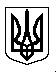 